УФСИН РОССИИ по ТУЛЬСКОЙ ОБЛАСТИММ. Тореза ул., . Тула, 300012; тел: (4872)32-97-74; 32-97-76 тел./факс: (4872)31-84-06. www.71.fsin.su, e-mail: po_ufsin71@mail.ru2018 г.Обращаем Ваше внимание!Постановлением Правительства РФ от 26.12.2013 №1292 утвержден перечень товаров (работ, услуг), производимых (выполняемых, оказываемых) учреждениями и предприятиями уголовно-исполнительной системы, закупка которых может осуществляться заказчиком у единственного поставщика (подрядчика, исполнителя)	Учреждения УФСИН России по Тульской области обеспечены: производственным оборудованием (токарными, фрезерными, сверлильными, шлифовальными станками, прессами усилием до 500 тн), деревообрабатывающим и швейным оборудованием. Возможно изготовление продукции по индивидуальным заказам.  	Практически все учреждения УФСИН России по Тульской области в настоящее время располагают свободными производственными площадями, заинтересованы в размещении Ваших заказов  по изготовлению продукции и услугах различного производственного характера. Контактные данные учреждений:1. ФКУ ИК-1    Комсомольский мкр., Донской г., Тульская обл., 301781
   Зам. начальника учреждения – (48746) 4-12-06 (доб.106)  
   Отдел сбыта- т/ф: (48746) 4-11-01  
   E-mail:poshiff@mail.ru 
2. ФКУ ИК-2    М. Тореза ул., 11-а, Тула г., 300012
     Зам. начальника учреждения – (4872) 31-29-08          Отдел сбыта – тел/факс (4872)31-23-01.    E-mail: ctao-ik2-71@mail.ru     
3. ФКУ ЛИУ-3 Озерный пос., 1-а, г. Тула, 300911 
     Зам. начальника учреждения – (4872) 32-97-33 (доб 151)     Отдел сбыта – (4872) 32-97-33    (доб.135)       www.liu3.ru E-mail: ozero-3@mail.ru4. ФКУ ИК-4    Белая Гора пос., Плавск г., Тульская обл., 301470
    Зам. начальника учреждения – (48752)-6-47-41.         Отдел сбыта – тел/факс (48752) 2-42-77, 2-12-36  
    E-mail: kolonia-400@mail.ru   5. ФКУ ИК-5    Тульская обл., г. Донской, мкр. Шахтерский, ул. Луговая,1а
     Зам. начальника учреждения – (48746)-3-52-52 ( доб.106)         Отдел сбыта –  т/ф (48746) 3-54-61, 3-52-20
     E-mail:don.tex@mail.ru 
6. ФКУ ИК-6    Центральная ул., 27, Новомосковск г., Тульская обл., 301654
     Зам. начальника учреждения –  (48762)4-04-76 (доб.106)     Отдел сбыта –т/ф (48762) 4-04-76,(доб.144)       Е-mail:ik672@mail.ru           
7. ФКУ ИК-7    Социалистический мкр., Щекино г., Тульская обл., 301218
     Зам. начальника учреждения – (48751)5-33-92 (доб.106)
    Отдел сбыта – т/ф (48751)5-33-92 (доб.112) 
    E-mail: marketingik7@mail.ru8.  ФКУ КП-8  пос. Бородинский ,  Киреевский район,  Тульская обл., 301273,    Зам. начальника учреждения – (48754)  4-61-01   Е-mail: fgukp8@mail.ruФЕДЕРАЛЬНАЯ  СЛУЖБА  ИСПОЛНЕНИЯ  НАКАЗАНИЙ№ п/пНаименование изделияЕд. изм.Ед. изм.Ед. изм.Ед. изм.Цена с НДС, руб.Цена с НДС, руб.МЕТАЛЛОИЗДЕЛИЯМЕТАЛЛОИЗДЕЛИЯМЕТАЛЛОИЗДЕЛИЯМЕТАЛЛОИЗДЕЛИЯМЕТАЛЛОИЗДЕЛИЯМЕТАЛЛОИЗДЕЛИЯМЕТАЛЛОИЗДЕЛИЯМЕТАЛЛОИЗДЕЛИЯРешетка декоративная      РД 01кв. мкв. мкв. мкв. м30003000Решетка декоративнаякв. мкв. мкв. мкв. м1325,01325,0Решетка оконная (1,28х1,96)шт.шт.шт.шт.1090,01090,0Решетка оконная (1,28х1,24)шт.шт.шт.шт.860,0860,0Ящик для песка 0,3 куб.м  (1000×500×750)шт.шт.шт.шт.2242,02242,0Контейнер 0,75 куб.м (980х940х840)шт.шт.шт.шт.12500,012500,0Бункер БН-8- 8 куб.мшт.шт.шт.шт.30090,030090,0Бункер БН-7 7 куб.мшт.шт.шт.шт.2150021500Бункер БН-12 с откидным люкомшт.шт.шт.шт.43660,043660,0Бункер БН-10 – 10 куб.м.(3240х1830х1850)шт.шт.шт.шт.3776037760Контейнер под ТБО      с крышкойшт.шт.шт.шт.8260,08260,0Контейнер под мусор   (935 х715 х1060 ) толщ. 2мм; толщ. 1,5ммшт.шт.шт.шт.7080,07080,0Урна УР-32шт.шт.шт.шт.1536,01536,0Урна  УБ-4 (430х240х240)шт.шт.шт.шт.495,6495,6Стойка из швеллера  №12,14,16 (услуги)шт.шт.шт.шт.130130Ванночка сварочная     (услуги)шт.шт.шт.шт.4949Каркас теплицы  6х2,5 м  (услуги)шт.шт.шт.шт.1300013000Металлоконструкции  (услуги)       тн.       тн.       тн.       тн.25700,025700,0Дверь металлическая    (900 х 2000) мм.    (под заказ)шт.шт.шт.шт.12800,012800,0Мебель ученическая (под заказ)      шт.      шт.      шт.      шт.от 4000от 4000Мангал 0,8х0,4х1,0 м      шт      шт      шт      шт4250,04250,0Мангальница  1,8х1,6х1,1 м       шт              шт              шт              шт        13200,013200,0Беседка садовая 3,0х2,7х2,2 м      шт      шт      шт      шт9800,09800,0Беседка детская «Карета»      шт      шт      шт      шт97300,097300,0Качели цепочные (садовые) 2,0х1,5 х2,2 м      шт      шт      шт      шт8900,08900,0Секция могильной ограды       шт       шт       шт       шт530,0530,0ЭЛЕКТРООБОРУДОВАНИЕЭЛЕКТРООБОРУДОВАНИЕЭЛЕКТРООБОРУДОВАНИЕЭЛЕКТРООБОРУДОВАНИЕЭЛЕКТРООБОРУДОВАНИЕЭЛЕКТРООБОРУДОВАНИЕЭЛЕКТРООБОРУДОВАНИЕЭЛЕКТРООБОРУДОВАНИЕ      27.Электропечь МА СУОЛ -0,25.1.1/12Электропечь МА СУОЛ -0,25.1.1/12штштштшт5100      28.Электропечь СНВС-4,5.4,5;/3Электропечь СНВС-4,5.4,5;/3штштштшт41900     29.Электропечь СШОЛ 1,1,6/12Электропечь СШОЛ 1,1,6/12штштштшт42200     30.Инкубатор Инкубатор штштштшт9950      31.Шкаф несгораемый 2-х секционныйШкаф несгораемый 2-х секционныйштштштшт2060     32.Электроконвектор ЭВПС-1,0/220Электроконвектор ЭВПС-1,0/220штштштшт1350                                            СТРОИТЕЛЬНЫЕ МАТЕРИАЛЫ                                            СТРОИТЕЛЬНЫЕ МАТЕРИАЛЫ                                            СТРОИТЕЛЬНЫЕ МАТЕРИАЛЫ                                            СТРОИТЕЛЬНЫЕ МАТЕРИАЛЫ                                            СТРОИТЕЛЬНЫЕ МАТЕРИАЛЫ                                            СТРОИТЕЛЬНЫЕ МАТЕРИАЛЫ                                            СТРОИТЕЛЬНЫЕ МАТЕРИАЛЫ                                            СТРОИТЕЛЬНЫЕ МАТЕРИАЛЫ    33.Камень  теплоэффективный  для наружной стеныкуб. м  куб. м  куб. м      34.Доска обрезнаякуб. мкуб. мкуб. м830083008300   35.Услуги по распиловке пиломатериаловкуб. м  куб. м  куб. м  От 900-1300От 900-1300От 900-1300  36.Окно, дверь ПВХкв . мкв . мкв . м500050005000  37.Блок стеновой в ассортиментештштшт959595  38.    Блок стеновой  пустотелый 2-х ячеячный (0,4х0,2х0,12)шт.шт.шт.959595  39.Блок стеновой  пустотелый 3-х ячеячный (0,4х0,2х0,2)шт.шт.шт.959595  40.Плитка дорожная «Бельгийская мостовая»    серая/цветнаям2м2м2390,0/430,0390,0/430,0390,0/430,0  41.Плитка дорожная                                                 серая/цветная         м2м2м2380,0/410,0380,0/410,0380,0/410,0  42.Бордюрный камень                                                                      шт.шт.шт.41,0-75,041,0-75,041,0-75,0  43.Желоб (водосток) 350х250х85шт.шт.шт.757575  44.Порог 500х200х35,шт.шт.шт.55,055,055,0  45.Бордюрный камень (0,45х0,2х0,06 м) шт.шт.шт.43,043,043,0  46.Бордюрная  плитка (50 шт в кв.м) шт.шт.шт.11,211,211,2  47.Блок стеновой 0,4х0,2х0,2 м (пустотелый 3-х ячеечный)штштшт45,045,045,0  48.Блок стеновой 0,4х0,2х0,12 м (2-х ячеечный)штштшт42,042,042,0ШВЕЙНЫЕ ИЗДЕЛИЯ  49.Костюм рабочий х/бшт.шт.шт.1000,01000,01000,0  50.Фартук брезентовыйшт.шт.шт.91,091,091,0  51.Фартук  медицинский шт.шт.шт.87,087,087,0  52.Фартук КЩС тип Б (с клином)шт.шт.шт.91,091,091,0  53.Фартук КЩС тип Бшт.шт.шт.87,087,087,0  54.Фартук КЩС тип Ашт.шт.шт.86,086,086,0  55.Фартук КЩС тип Вшт.шт.шт.89,089,089,0  56.Фартук «ПВХ белый»шт.шт.шт.91,091,091,0  57.Фартук «ПВХ пищевой»шт.шт.шт.90,090,090,0  58.Нарукавникипарапарапара55,055,055,0  59.Рукавицы рабочие   утепленные                                                            парапарапара35,035,035,0  60.Рукавицы рабочие   матерчатые                                                               парапарапара17,017,017,0  61.Рукавицы брезентовые	парапарапара37,037,037,0  62.Брюки поварскиештштшт60,060,060,0  63.Гамакштштшт70,070,070,0  64.Матрац с наполнителем из синтетического волокнаштштшт1363,01363,01363,0  65.Одеяло полушерстяное штштшт678,0678,0678,0  66.Подушка с наполнителем из синтетического волокнаштштшт229,0229,0229,0  67.Наволочки 70х70штштшт205205205  68.310,0310,0310,0   69.Пододеяльник односпальныйштштшт590,0590,0590,0  70.Мешок для денегштштшт24,724,724,7  71.Чехол для тросаштштшт30,030,030,0  72.Сумка «Набор автомобилиста» 0,46х0,25  мштштшт81,081,081,0  73.Сумка «Набор автомобилиста» 0,46х0,25м укомплектованный (трос буксировочный. Огнетушитель порошковый 2л .знак аварийной остановки, аптечка первой помощи, перчатки  1 пара)     штштшт1210,01210,01210,0ЩЕТИНО-ЩЕТОЧНЫЕ ИЗДЕЛИЯЩЕТИНО-ЩЕТОЧНЫЕ ИЗДЕЛИЯ75.Ерш технический в ассортименте                                                                            штштот 9,0от 9,0от 9,0от 9,076.Щеткаштштот 10,0от 10,0от 10,0от 10,0                                    ДЕРЕВООБРАБОТКА                                    ДЕРЕВООБРАБОТКА                                    ДЕРЕВООБРАБОТКА                                    ДЕРЕВООБРАБОТКА                                    ДЕРЕВООБРАБОТКА                                    ДЕРЕВООБРАБОТКА                                    ДЕРЕВООБРАБОТКА                                    ДЕРЕВООБРАБОТКА77.Туалет дачныйштшт510051005100510078.Табурет складной   (0,3х0,29х0,46)штшт49049049049079.Вешалка напольнаяштшт93093093093080.Стол с двумя лавкамиштшт7300730073007300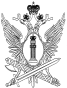 